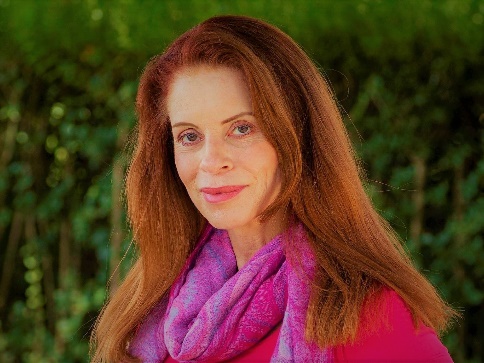 Anouschka Harms                                          Curriculum vitaeNa mijn 2-jarige opleiding in 2011 bij theaterschool 'De Ambitie' te Middelburg ben ik enthousiast gestart met acteren en figureren. Zelf ga ik graag een uitdaging aan die mij persoonlijk aanspreekt. Ik schuw het excentrieke niet en ben gevoelig voor creatieve gedachtenkronkels. Ervaring:2003 GTST (serie RTL4)2003 Pietje Bell 2 (bioscoopfilm)2004 Meiden v.d. Wit (tv-serie Net5)2004 MTV Commercial 2015 Michiel de Ruyter (bioscoopfilm)2016 Wraakmonoloog (toneeluitvoering Vestzaktheater Terneuzen)2017 Verborgen (korte film, Filmalot)2018 Mocro Maffia (misdaadserie Videoland)2018 Zuidas (tv-serie BNNVARA)2019 Aphasia (korte film, Filmalot)2019 De 12 van Schouwendam (tv -serie Videoland en RTL4)2020 Vliegende Hollander (tv-serie AVRO-TROS)2020 De kleine Pianist (Slag om de Schelde) (bioscoopfilm)2020 Commercial woonwinkel Joosse (Bedrijfsfilms)2021 Red Light (tv-serie BNNVARA) 2021 Friet met Mossels (afstudeerfilm J. Kips)2021 Model voor wervingscampagne GGZ WNB2021 Acteer workshop/Filmexperience Hulst (Filmalot)2021 Scenario workshop (Film by the Sea/Filmalot)2022 Het verhaal van Nederland ( tv-serie NPO)2023 Incognito (crimeserie Videoland)2023 Faithfully Yours (thriller Netflix)2023 Knokke Off ( Vlaams-Nederlandse fictionele tv-reeks (VRT MAX/Netflix Nederland)Showreel 2023:                      https://youtu.be/B-CLqGThXmMCompilatie acteren en figureren.Showreel 2021:                     https://youtu.be/8kTG_x6gQF8Compilatie acteren, figureren, straattheater en model/mannequin.Showreel 2019:      		https://youtu.be/GQJJ_1BLCG8Compilatie acteren, figureren, model/mannequin, presentatrice en schrijfster.